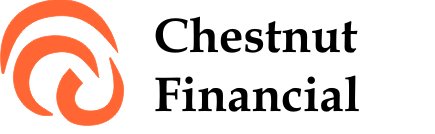 Know Your ClientDate: …………………..SelfFull Legal Name: _______________________________________________________________Email: ________________________________________________________________________Address: ______________________________________________________________________Birth Date: ____________________________________________________________________Cell Phone Number: _____________________________________________________________Driver’s Licence Number: ________________________________________________________Health Card Number: ____________________________________________________________SIN Number: __________________________________________________________________Passport Number: _______________________________________________________________Allergies: _____________________________________________________________________Blood Type: ___________________________________________________________________Medications and Dosages: ________________________________________________________Primary Care Physician: _________________________ Phone Number: ___________________Dentist: ______________________________________ Phone Number: ___________________Specialist: ____________________________________ Phone Number: ___________________Employer: ____________________________________ Phone Number: ___________________Supervisor: ___________________________________ Phone Number: ___________________Car Ownership and Registration Number: ____________________________________________SpouseFull Legal Name: _______________________________________________________________Email: ________________________________________________________________________Address: ______________________________________________________________________Birth Date: ____________________________________________________________________Cell Phone Number: _____________________________________________________________Driver’s Licence Number: ________________________________________________________Health Card Number: ____________________________________________________________SIN Number: __________________________________________________________________Passport Number: _______________________________________________________________Allergies: _____________________________________________________________________Blood Type: ___________________________________________________________________Medications and Dosages: ________________________________________________________Primary Care Physician: _________________________ Phone Number: ___________________Dentist: ______________________________________ Phone Number: ___________________Specialist: ____________________________________ Phone Number: ___________________Employer: ____________________________________ Phone Number: ___________________Supervisor: ___________________________________ Phone Number: ___________________Car Ownership and Registration Number: ____________________________________________Children (Minors Only)Name: ______________________________ Birth Date: ________________________________Address: ______________________________________________________________________Name: ______________________________ Birth Date: ________________________________Address: ______________________________________________________________________Name: ______________________________ Birth Date: ________________________________Address: ______________________________________________________________________Name: ______________________________ Birth Date: ________________________________Address: ______________________________________________________________________Other Important ContactsDoctorName: ______________________________ Phone: ___________________________________Address: ______________________________________________________________________DentistName: ______________________________ Phone: ___________________________________Address: ______________________________________________________________________SpecialistName: ______________________________ Phone: ___________________________________Address: ______________________________________________________________________OtherName: ______________________________ Phone: ___________________________________Address: ______________________________________________________________________Name: ______________________________ Phone: ___________________________________Address: ______________________________________________________________________Name: ______________________________ Phone: ___________________________________Address: ______________________________________________________________________InvestmentsRRSP Account Number: ________________ Company: ____________ Phone: _____________RESP Account Number: ________________ Company: ____________ Phone: _____________Non-Registered Account Number: ________ Company: ____________ Phone: _____________TFSA Account Number: ________________ Company: ____________ Phone: _____________RRIF/LIF Account Number: _____________ Company: ____________ Phone: _____________Pension/DPSP Account Number: _________ Company: ____________ Phone: _____________Other: ________________________________________________________________________InsurancePersonalLife Insurance Policy Number: ___________ Company: ____________ Phone: _____________Term Insurance Policy Number: __________ Company: ____________ Phone: _____________Health Care Benefits Policy Number: ______ Company: ____________ Phone: _____________Disability Policy Number: _______________ Company: ____________ Phone: _____________Long-Term Care Policy Number: _________ Company: _____________Phone: _____________Professional ContactsAdvisorName: _________________________________ Phone: ________________________________Firm Name and Address: _________________________________________________________ ______________________________________________________________________________Account #1: ______________________________ Account #2:___________________________LawyerName: _________________________________ Phone: ________________________________Firm Name and Address: _________________________________________________________ ______________________________________________________________________________AccountantName: _________________________________ Phone: ________________________________Firm Name and Address: _________________________________________________________ ______________________________________________________________________________OtherName: _________________________________ Phone: ________________________________Firm Name and Address: _________________________________________________________ ______________________________________________________________________________ExecutorName: _________________________________ Phone: ________________________________Power of Attorney (Personal Care)Name: _________________________________ Phone: ________________________________Power of Attorney (Property)Name: _________________________________ Phone: ________________________________BankBank Name: ______________________________ Phone: ______________________________ Address: ______________________________________________________________________Chequing Number: _______________________ Savings Number: ________________________Safety Deposit Box Number: ______________________________________________________Bank Name: ______________________________ Phone: ______________________________ Address: ______________________________________________________________________Chequing Number: _______________________ Savings Number: ________________________Safety Deposit Box Number: ______________________________________________________Loans and CreditMortgage Holder Name: _________________________________________________________Address: __________________________________ Phone: _____________________________Account Number: _______________________________________________________________Second Mortgage Holder Name: ___________________________________________________Address: __________________________________ Phone: _____________________________Account Number: _______________________________________________________________Home Equity Loan/Line of Credit Holder Name: ______________________________________Address: __________________________________ Phone: _____________________________Account Number: _______________________________________________________________Car Loan Firm Name: ___________________________________________________________Address: __________________________________ Phone: _____________________________Account Number: _______________________________________________________________Credit Card Type: ______________________________________________________________Address: __________________________________ Phone: _____________________________Account Number: _______________________________________________________________Credit Card Type: ______________________________________________________________Address: __________________________________ Phone: _____________________________Account Number: _______________________________________________________________